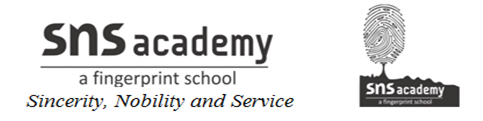 பெயர் :                       தமிழ்                               தேதி : 16.9.19வகுப்பு : 4             திருப்புதல் தேர்வு பயிற்சித்தாள்               வரிசை எண் :I. சரியான விடையைத் தேர்ந்தெடுத்து எழுதுக.1. காவிரியின் கிளை ஆறு ______அ. நொய்யல்   ஆ. கொள்ளிடம்2. பசுங்கன்று – பிரிக்கஅ. பசு + கன்று    ஆ. பசுங்+ கன்று3. தெள்ளிய என்பதன் பொருள் _______ஆ. முதிர்ந்த    ஆ. குளம்4. அந்தி சாயும் பொழுது ________அ. காலை   ஆ. மாலை5. ஓடி + ஆடி – சேர்த்தால் கிடைப்பது________ஆ. ஓடியாடி    ஆ. ஓடியாடிII. பின்வரும் வினாக்களுக்கு விடையளி:6. அழகிய மலைக்கிராமத்தின் பெயர் என்ன?7. கரிகாலன் – பெயர்க்காரணம் தருக.8. ஆலமரத்தின் நிழலில் தங்கும் படைகள் யாவை?III. பி ன்வரும் படத்தைப் பற்றி 5 வரிகள் எழுதுக.9. 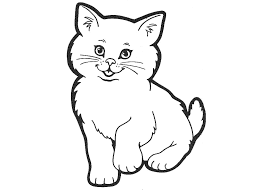    IV. பின்வரும் பத்தியைப் படித்து விடையளி:திருக்குறள் அறத்துப்பால், பொருட்பால்,இன்பத்துப்பால் என்னும் மூன்று பிரிவுகளைக் கொண்டது. 133 அதிகாரங்களைக் கொண்டது. 1330 குறட்பாக்களை உடையது. இந்நூல், உலக மக்கள் அனைவருக்கும் பொதுவான அறநெறிகளை எடுத்துரைக்கிறது. ஆதலால் இந்நூல், “உலகப் பொதுமறை” என அழைக்கப்படுகிறது. இதனை இயற்றியவர் திருவள்ளுவர்.வினாக்கள்: 10. திருக்குறள் ___________ பிரிவுகளைக் கொண்டது.   11. திருக்குறளை இயற்றியவர் ____________________ .   12. திருக்குறள் _________________ என அழைக்கப்படுகிறது.   13. திருக்குறள் ________________ அதிகாரங்களைக் கொண்டது. 14. திருக்குறள் ____________________ குறட்பாக்களை உடையது.V. பொருள் வேறுபாடு அறிந்து எழுதுக.15.   ( தின் / திண் )    16.   ( காண் / கான் )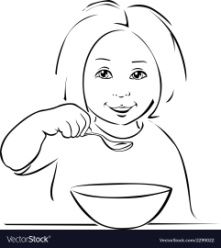 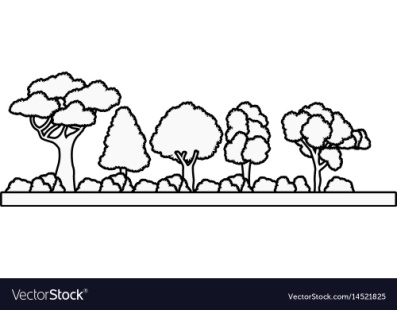 